فرم هزینة شرکت در کنفرانسهای خارج از کشور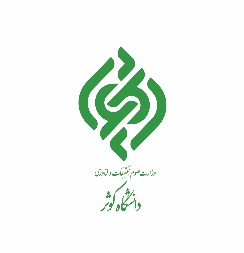 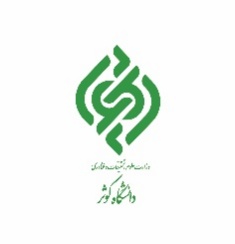 